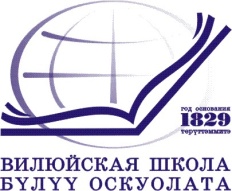 Муниципальное казенное учреждениеВИЛЮЙСКОЕ УЛУСНОЕ (РАЙОННОЕ) УПРАВЛЕНИЕ ОБРАЗОВАНИЕММуниципального района «Вилюйский улус (район)»678200  г.Вилюйск, ул. Ярославского,6, тел/факс 43-4-08 uuovil@gmail.comОКПО 02123854, ОГРН 1021400642042, ИНН/КПП 1410001987/141001001«09»  октября 2018 г.                                                                                   № 01-04/18-116 п.4                                                           ПРИКАЗ
Об утверждении Положения об организации бесплатной перевозки обучающихсяВ целях осуществления перевозки обучающихся в муниципальных образовательных организациях, реализующих основные общеобразовательные программы, руководствуясь Федеральным законом от 29.12.2012 года N 273-ФЗ "Об образовании в Российской Федерации", Федеральным законом от 24.07.1998 года N 124-ФЗ "Об основных гарантиях прав ребенка в Российской Федерации", Законом Республики Саха (Якутия) от 15.12.2014 года 1401-3 N 359-V "Об образовании в Республике Саха (Якутия)", Уставом муниципального казенного учреждения «Вилюйское улусное (районное) управление образованием», ПРИКАЗЫВАЮ:1. Утвердить Положение об организации бесплатной перевозки обучающихся согласно приложению к настоящему приказу.2. Руководителям образовательных организаций Вилюйского улуса при организации перевозок обучающихся руководствоваться настоящим приказом.3. Опубликовать настоящий приказ на официальном сайте МКУ "Вилюйское УУО»"4. Настоящий приказ  вступает в силу со дня его официального опубликования. 5. Контроль исполнения настоящего  приказа оставляю за собой.         Начальник                                                               Н.М.  Семёнова Приложение  к приказу  от _____________ N ____________ПОЛОЖЕНИЕ
об организации бесплатной перевозки обучающихся
1. Общие положения1.1. Настоящее Положение об организации бесплатной перевозки обучающихся (далее - Положение) определяет порядок организации перевозки обучающихся в муниципальных образовательных организациях к месту учебы и обратно между поселениями на бесплатной основе.1.2. В настоящем Положении используются следующие основные понятия:1.2.1. Школьные перевозки - организованные перевозки обучающихся, не относящиеся к перевозкам общего пользования. По своему назначению подразделяются на:- регулярные перевозки обучающихся от мест проживания до места расположения общеобразовательной организации и обратно по утвержденным школьным автобусным маршрутам;- специальные перевозки групп обучающихся при организации экскурсионных, развлекательных, спортивных и иных культурно-массовых мероприятий, перевозки в летние оздоровительные лагеря отдыха и т.д.;1.2.2. Школьный автобус - специально оборудованное транспортное средство с количеством посадочных мест 8 и более, предназначенное для осуществления школьных автобусных перевозок;1.2.3. Перевозчик - владелец автотранспортного средства, принявший на себя предусмотренную гражданским законодательством ответственность за выполнение обязательств по перевозке;1.2.4. Заказчик - муниципальные общеобразовательные организации, ответственные за организацию обучения, отдыха, лечения обучающихся, проведение спортивных, оздоровительных, туристско-экскурсионных, культурно просветительных и иных мероприятий, пользующиеся слугами перевозчика для доставки обучающихся к местам осуществления мероприятий;1.2.5. Школьный автобусный маршрут - установленный путь следования школьного автобуса между начальным и конечным пунктами при перевозке обучающихся;1.2.6. Паспорт школьного автобусного маршрута - основной документ, характеризующий маршрут движения школьного автобуса, наличие линейных и дорожных сооружений, остановочных пунктов, расстояния между ними, состояние дороги, разворотных площадок, а также работу школьных автобусов на школьном автобусном маршруте с момента его открытия.1.3. Настоящее Положение разработано в соответствии с:- Федеральным законом от 29.12.2012 года N 273-ФЗ "Об образовании в Российской Федерации",- Федеральным законом от 10.12.1995 года N 196-ФЗ "О безопасности дорожного движения";- Правилами дорожного движения, утвержденными постановлением Правительства Российской Федерации от 23.10.1993 года N 1090;- Постановлением Правительства Российской Федерации от 17.12.2013 года N 1117 "Об утверждении Правил перевозки детей автобусами",- Письма Министерства образовании и науки РФ от 29.07.2014 г. № 08-988 «О направлении методических рекомендаций «Об организации перевозок обучающихся в образовательные организации».1.4. Автобус, предназначенный для перевозки обучающихся (далее школьный автобус), является специальным транспортным средством для осуществления перевозок между поселениями обучающихся образовательных организаций, осуществляемых с определенной периодичностью по установленному маршруту и расписанию, с посадкой и высадкой детей на предусмотренных маршрутом остановках, а также для организации поездок обучающихся образовательных организаций и (или) педагогических работников на различные внеклассные и прочие мероприятия.1.5. Школьный автобус должен соответствовать требованиям государственного стандарта Российской Федерации ГОСТ Р 51160-98 "Автобусы для перевозки детей. Технические требования", принятого и введенного в действие постановлением Государственного комитета Российской Федерации по стандартизации, метрологии и сертификации от 01.04.1998 N 101.1.6. Школьный автобус эксплуатируется на специальном маршруте.1.7. Школьный автобус оборудуется техническими средствами для мониторинга движения с использованием глобальной навигационной спутниковой системы ГЛОНАСС или ГЛОНАСС/GPS.1.8. Школьный автобус находится на балансе образовательной организации.1.9. Запрещается передача автобуса на ответственное хранение водителям автобусов.1.10. Хранение автобуса осуществляется в обустроенном месте, исключающем возможность доступа к нему посторонних лиц, а также самовольного использования автобуса водителем.1.11. Запрещается использование школьных автобусов в целях, не соответствующих их предназначению.2. Транспортное обслуживание2.1. Транспортному обслуживанию подлежат обучающиеся образовательных организаций, проживающие в сельской местности на расстоянии свыше 2 километров для обучающихся на уровне начального общего образования, свыше 4 километров для обучающихся на уровне основного общего и среднего общего образования от образовательной организации.2.2. При организации перевозок обучающихся должны выполняться следующие требования:- перевозка обучающихся автотранспортом должна осуществляться в светлое время суток с включенным ближним светом фар, скорость движения выбирается водителем в зависимости от дорожных, метеорологических и других условий, но при этом скорость не должна превышать 60 километров в час;- окна в салоне автотранспорта при движении должны быть закрыты;- число перевозимых людей в салоне автотранспорта при организованной перевозке группы детей не должно превышать количество оборудованных для сидения мест;- обучающихся должны сопровождать преподаватели или специально назначенные взрослые;- в процессе перевозки сопровождающие должны находиться у каждой двери автотранспорта;- водителю запрещается выходить из кабины автотранспорта при посадке и высадке детей, осуществлять движение задним ходом;- категорически запрещается отклонение от установленного маршрута следования, превышение скоростей движения, переполнение автотранспорта сверх установленных норм вместимости, нарушение режима труда и отдыха водителей;- для детей, пользующихся автотранспортом, в образовательных организациях организуются специальные занятия о правилах поведения в транспорте, отметки о проведении которых делаются в журнале инструктажа;- для взрослых, обеспечивающих сопровождение обучающихся при следовании автотранспорта, администрацией образовательной организации проводятся инструктажи, о чем делаются отметки в журналах регистрации инструктажей.2.3. В случае, если не нарушается режим подвоза обучающихся на учебные занятия, возможно использование автотранспорта для подвоза обучающихся на внешкольные мероприятия - конкурсы, олимпиады, выставки, районные и региональные культурно-массовые и спортивные мероприятия, перевозки обучающихся в загородные оздоровительные лагеря и т.д.2.4. Руководитель образовательной организации, в ведении которого находится школьный автотранспорт, может использовать его в каникулярное время, выходные и праздничные дни для подвоза обучающихся на внешкольные мероприятия только после согласования с ОГИБДД ОМВД России Вилюйскому району, МКУ "Вилюйское УУО».3. Требования к автотранспорту, перевозящему обучающихся3.1. Для осуществления организованной перевозки группы детей используется автотранспорт, с года выпуска которого прошло не более 10 лет, который соответствует по назначению и конструкции техническим требованиям к перевозкам пассажиров, допущен в установленном порядке к участию в дорожном движении и оснащен в установленном порядке тахографом, а также аппаратурой спутниковой навигации ГЛОНАСС или ГЛОНАСС/GPS.3.2. К управлению автобусами, осуществляющими перевозку учащихся, допускаются опытные и дисциплинированные водители, имеющие непрерывный стаж работы водителем автобуса не менее трех последних лет.3.3. Спереди и сзади автобуса устанавливаются знаки "Перевозка детей".3.4. Подвоз учащихся осуществляется по специальным маршрутам, разрабатываемым образовательной организацией совместно с государственной инспекцией безопасности дорожного движения (ОГИБДД ОМВД России по Вилюйскому району), МКУ «Вилюйское УУО», муниципальное образование на территории которого проводится перевозка.4. Обязанности руководителя муниципальной общеобразовательной организации, осуществляющей школьные перевозки4.1. Руководитель муниципальной общеобразовательной организации (лицо, ответственное за безопасность автотранспортных перевозок обучающихся и работу в образовательной организации по предупреждению дорожно-транспортных происшествий при организации школьных автобусных перевозок школьными автобусами) обязан:4.1.1. Составить на каждый школьный автобусный маршрут паспорт и схему школьного автобусного маршрута, с указанием опасных участков и особенностей дорожных условий, улично-дорожной сети населенных пунктов, дорог федерального, республиканского и местного значения.4.1.2. Согласовать паспорт школьного автобусного маршрута с:- представителем ОГИБДД МО МВД России МО "Вилюйский улус (район)" (по согласованию);- представителем МКУ «Вилюйское УУО»;- представителем организаций, в ведении которых находятся автомобильные дороги республиканского, федерального и муниципального значения, улицы, а также искусственные сооружения, имеющиеся на протяжении школьного автобусного маршрута.4.1.3. Утвердить Паспорт школьного автобусного маршрута.4.1.4. Разработать графики движения школьных автобусных маршрутов на основе определения нормативных значений скоростей движения школьных автобусов на школьном автобусном маршруте и отдельных его участках между остановочными пунктами с учетом соблюдения режима труда и отдыха водителей, регламентированного действующими нормативными документами.4.1.5. Организовать контроль за соблюдением графиков движения, норм вместимости школьных автобусов, школьных автобусных маршрутов движения.Графики движения школьных автобусов на каждый школьный автобусный маршрут составляются после установления школьных автобусных маршрутов, количества рейсов, марок школьных автобусов, скоростей движения по участкам школьных автобусных маршрутов.Графики движения школьных автобусов и режим работы водителей должны обеспечивать:- своевременную доставку обучающихся в муниципальную общеобразовательную организацию и обратно;- безопасность перевозки обучающихся;- соблюдение установленного законодательством Российской Федерации режима труда и отдыха водителей.4.1.6. Утверждать списки обучающихся, нуждающихся в организации подвоза с указанием их места жительства и наименований школьных автобусных остановок.4.1.7. Назначать ответственного за обеспечение безопасности дорожного движения при осуществлении школьных автобусных перевозок работника муниципальной общеобразовательной организации, прошедшего инструктаж по охране труда, специальное обучение и аттестованного в установленном порядке.4.1.8. Назначать сопровождающих лиц из числа работников муниципальной общеобразовательной организации и обеспечить их инструктаж по вопросам безопасности дорожного движения и правилам оказания первой медицинской помощи пострадавшим.4.1.9. Обеспечить инструктаж обучающихся:- о правилах безопасного поведения в местах сбора и во время ожидания школьного автобуса;- о порядке посадки и высадки из школьного автобуса;- о правилах поведения во время движения и остановки школьного автобуса;- о поведении при возникновении опасных или чрезвычайных ситуаций во время школьных автобусных перевозок;4.1. 10. Назначать приказом должностное лицо, ответственное за обеспечение безопасности перевозок школьным автобусом, и прошедшее в установленном порядке аттестацию на право занимать соответствующую должность;4.1.11. Назначать приказом сопровождающих для осуществления перевозок из числа работников образовательной организации, организовать их своевременный инструктаж и обучение;4.1.12. Информировать родителей (законных представителей) детей об условиях организации перевозок по маршруту школьного автобуса;4.1.13. Организовать все виды регулярного технического обслуживания и ремонт школьных автобусов, в том числе, предрейсовый контроль технического состояния школьного автобуса;4.1.14. Организовать проведение предрейсовых и после рейсовых медицинских осмотров водителей, контролировать соблюдение режима труда и отдыха водителей;4.1.15. Осуществлять иные полномочия и обеспечивать соблюдение требований, предусмотренных действующими федеральными и региональными нормативными правовыми актами при осуществлении перевозок детей.5. Основные требования по обеспечению безопасности перевозок детей в школьном автобусеПри организации перевозок детей должны выполняться следующие требования:5.1. Школьный автобус должен следовать по утвержденному маршруту в соответствии с графиком поездки, а в случае необходимости корректировки маршрута вследствие каких-либо изменений дорожной обстановки или иных обстоятельств водитель обязан связаться с лицом, ответственным за организацию поездки, и согласовать изменения маршрута с обязательным уведомлением органов ГИБДД;5.2. Остановка автобуса, двигающегося по регулярным маршрутам перевозок, должна осуществляться только в остановочных пунктах, установленных паспортом маршрута;5.3. Перевозка детей производится в сопровождении взрослого человека, определенного приказом образовательной организации, и прошедшего соответствующий инструктаж по сопровождению детей и охране труда;5.4. К групповой перевозке допускаются дети не младше 7 лет. Дети, не достигшие 7-летнего возраста, могут быть допущены к поездке только при индивидуальном сопровождении работниками образовательного организации или родителями (законными представителями);5.5. Перевозка детей осуществляется в светлое время суток. Движение автобуса с детьми в период с 23.00 до 7.00 часов не разрешается;5.6. Перевозка детей автобусом должна осуществляться с включенным ближним светом фар, скорость движения выбирается водителем в зависимости от дорожных, метеорологических и других условий, но при этом не должна превышать 60 км в час.5.7. Контроль за соблюдением скоростного режима и соблюдением графиков и маршрутов движения осуществляется с использованием системы спутниковой навигации.5.8. Об организации массовых перевозок обучающихся уведомляются органы ГИБДД для принятия мер по усилению надзора за движением на маршруте.5.9. В пути следования остановка автобуса может производиться только на специальных площадках, а при их отсутствии - за пределами дороги, чтобы исключить внезапный выход ребенка на дорогу.5.10. При вынужденной остановке автобуса, вызванной технической неисправностью, водитель должен остановить автобус так, чтобы не создавать помех для движения других транспортных средств, включить аварийную сигнализацию и выставить позади автобуса знак аварийной остановки, на расстоянии не менее 15 метров от автобуса в населенном пункте и 30 метров - вне населенного пункта. Первым из автобуса выходит сопровождающий и, располагаясь у передней части автобуса, руководит высадкой детей.5.11. В случае получения ребенком в пути следования травмы, наступления внезапного заболевания, кровотечения, обморока и прочее, водитель автобуса обязан незамедлительно принять меры по доставке ребенка в ближайший медицинский пункт (учреждение, больницу), для оказания ребенку квалифицированной медицинской помощи.5.12. Окна в салоне автобуса при движении должны быть закрыты.5.13. Водителю запрещается выходить из кабины автобуса при посадке и высадке детей, осуществлять движение задним ходом.5.14. Для детей, пользующихся автобусом, в образовательных организациях организуются специальные занятия о правилах поведения в транспорте.4.15. Для взрослых, обеспечивающих сопровождение детей при следовании автобуса, руководством образовательной организации проводятся инструктажи, о чем делаются отметки в журналах (тетрадях) регистрации инструктажей по технике безопасности.5.16. В случае если не нарушается режим подвоза детей на учебные занятия, возможно использование автобуса:- для подвоза детей на внешкольные мероприятия (конкурсы, олимпиады, выставки), районные и областные культурно-массовые и спортивные состязания, к местам труда и отдыха;- для подвоза учителей на районные семинары, собрания, совещания. В исключительных случаях для обеспечения бесперебойной работы организации возможно использование школьного автобуса для решения текущих производственных вопросов.6. Финансирование перевозок обучающихся6.1. Обучающиеся и сопровождающие их лица пользуются правом бесплатного проезда в школьном автобусе. Использование школьных автобусов на коммерческой основе запрещается.6.2. Финансирование подвоза обучающихся в рамках реализации основных образовательных программ, а также подвоз обучающихся на внешкольные мероприятия (конкурсы, олимпиады, выставки, районные и региональные культурно-массовые и спортивные мероприятия), к месту проведения государственной итоговой аттестации и обратно к месту проживания автотранспортом, осуществляется за счет средств муниципального бюджета в целях обеспечения конституционных гарантий доступности образования, в соответствии со ст. 40 N 273-ФЗ "Об образовании в Российской Федерации".7. Ответственность лиц, организующих и (или) осуществляющих школьные перевозки7.1. Лица, организующие и (или) осуществляющие школьные перевозки, несут в установленном законодательством Российской Федерации порядке ответственность за жизнь и здоровье обучающихся муниципальной общеобразовательной организации, перевозимых школьным автобусом, а также за нарушение их прав и свобод.